Teaching standards as of Sept 2012, together with the statements specific to this post as below: The above responsibilities and duties will be undertaken in addition to the duties of a schoolteacher contained in the School Teachers’ Pay and Conditions Document. This job description does not direct the particular amount of time to be spent on carrying out the above duties and responsibilities and no part of it may be so constructed. This job description is not necessarily a comprehensive definition of the post. It will be reviewed at least once a year and may be subject to modification or amendments at any time after consultation with the post holder.January 2022JErnest Bevin CollegeJob Description Title: Lead Practitioner in MathsSalary Scale: Lead Practitioner Pay Scale Supported by and reporting to:  Head of Maths and SLT (Teaching and Learning)Assisted By: Subject Teachers and Non-Teaching Staff Personal and Professional Conduct As set out in the standards Leadership The Lead Practitioner should provide leadership to a team of specialist staff.  In addition s/he should support, challenge, motivate and develop teachers  in order to secure improvements in students’ achievement by:As set out in the standards Ensuring colleagues have the highest possible expectations of all students at all timesProviding a motivational lead through the high quality of his / her own classroom / management practiceLeading and supporting colleagues on a daily basis e.g. coachingDeveloping, monitoring and maintaining subject team resourcesSupporting the professional development of the subject team and assisting in the planning and delivery of subject/other training activitiesMonitoring and implementing strategies to raise attainmentWorking effectively with the Head of Maths Strategic Planning Within the context of the College’s aims and policies, the Lead Practitioner should develop and implement  policies, plans, targets and practices by: As set out in the standards Leading the department in developing, implementing and reviewing schemes of work, ensuring a cohesive and continuous overview.Monitoring and tracking student progress every half term through 4Matrix and through departmental meetings Analysing and checking the accuracy of data at every data drop Leading, organising and implementing appropriate intervention strategies to ensure students make the expected progress Developing internal and external links in order to enhance students’ leaning e.g. Teach MeetSupporting staff and students with exam preparation and techniques in order to raise attainment and progress Supporting the Head of maths with curriculum design. Working across the college with the other Lead Practitioners to support whole college teaching practice. Teaching and LearningThe Lead Practitioner should use the processes of review and evaluation in order to sustain effective teaching and learning.  Target setting will be used to ensure that individual students are, accountable for their achievements by:As set out in the standards Developing, co-ordinating and monitoring appropriate subject courses which meet the needs of students.Reviewing and developing schemes of work (using the college framework) for efficient delivery of the subject to ensure cross-curricular issues (e.g. literacy, enterprise) are appropriately addressed.Monitoring and evaluating the quality of teaching in subject lessons through lesson observations, learning walks and work reviews.Monitoring variations between target grades and students performance.Developing the competence of colleagues to manage effective student learning by regularly visiting lessons.Working with colleagues on developing effective teaching strategies in order to raise attainment.Ensuring that all colleagues provide regular performance feedback to their students according to the college marking policy, regularly displaying student progress charts and by using College systems of tracking .Providing parents with information about the progress of their children as required.Ernest Bevin CollegePerson Specification 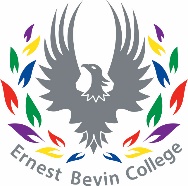 Title: Lead Practitioner in MathsSalary Scale: Lead Practitioner Pay ScaleSupported by and Reporting to: Head of Maths and SLT  (Teaching and Learning)Assisted By: Teaching and Non-Teaching staffCRITERIAESSENTIALDESIRABLEQUALIFICATIONSAn honours degree (or equivalent) in a subject relevant to the post.Qualified Teacher Status (QTS)Evidence of further professional studies/researchFurther accredited study EXPERIENCEProven ability as an excellent classroom teacherVaried and successful teaching experience Proven record of raising attainment in MathsExperience in more than one schoolSKILLSAn exceptional classroom practitioner Willingness to use a variety of teaching and learning strategies that engage all learnersThe ability to monitor, review and evaluate the work of the college against OFSTED criteria Ability to exploit opportunities for success and remove barriers to achievement for students and staff Ability to work flexibly to meet deadlines and respond to unplanned situationsAbility to work constructively as part of a teamKNOWLEDGEStrong understanding of the content related to the curriculum areaA thorough understanding of current developments and initiatives in 11-19 and post 16 educationStrong understanding of the statutory educational frameworks, including Safeguarding and the SEN Code of PracticeA proven knowledge of the changing national education agendaPERSONAL QUALITIES AND CHARACTERISTICS Suitable to work with childrenExcellent communication skills, both oral and writtenEnergy and enthusiasm for your subject Resilience and stamina when faced with complex and demanding situationsThe drive to help ensure EBC is the best education provider in the area Ability to work under pressure, meet deadlines, and establish positive relationships with students, parents. staff and outside agenciesCommitment to the promotion of equal opportunitySPECIFIC TO THE POST Knowledge and experience of recent and planned changes in the Maths curriculumAbility to raise attainment within the Maths department Ability to plan lessons and sequences of lessons with clear objectives to ensure progression for all studentsA methodical approach in the use of student data and progress tracking to raise attainment within the department Ability to seek areas for improvement and to implement changeCommitment to ensuring that all lessons in Maths lessons lead to excellent progress being made for studentsContributing to the College Review and Evaluation procedures including lesson observations, work reviews and Progress ReportsA willingness to be involved in extended curriculum opportunities in the subject area and within the CollegeCommitment to own learning and developmentA commitment to abide by and promote the College’s Safeguarding Equal Opportunities, Health and Safety, Child Protection PoliciesThe post-holder will require an enhanced DBS check